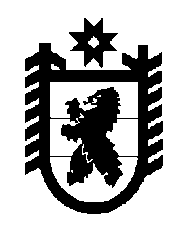 Российская Федерация Республика Карелия    РАСПОРЯЖЕНИЕГЛАВЫ РЕСПУБЛИКИ КАРЕЛИЯВ целях повышения эффективности контроля за реализацией региональных программ переселения граждан из аварийного жилищного фонда:1. Создать рабочую группу в следующем составе:Члены рабочей группы:2. Организационное обеспечение деятельности рабочей группы возложить на Министерство строительства, жилищно-коммунального хозяйства и энергетики Республики Карелия.          Глава Республики  Карелия                                                             А.П. Худилайненг. Петрозаводск14 августа 2014 года № 268-рТельнов О.В.–заместитель Главы Республики Карелия – Министр строительства, жилищно-комму-нального хозяйства и энергетики Республики Карелия, председатель рабочей группыТалалыкин В.М.–первый заместитель генерального директора государственной корпорации – Фонда содействия реформированию жилищно-коммунального хозяйства (по согласованию), сопредседатель рабочей группыЖуравлев А.В.–заместитель начальника отдела Министерства строительства, жилищно-коммунального хозяйства и энергетики Республики Карелия, секретарь рабочей группыБаженов Д.В.–заместитель главы администрации Петрозаводского городского округа – предсе-датель комитета жилищно-коммунального хозяйства (по согласованию)Банковский П.В.–начальник отдела Министерства строи-тельства, жилищно-коммунального хозяйства и энергетики Республики КарелияВалентионок Н.А.–начальник отдела Министерства строи-тельства, жилищно-коммунального хозяйства и энергетики Республики КарелияВинник Д.В.–начальник казенного учреждения Республики Карелия «Управление капитального строительства Республики Карелия»Дроздов В.В.–первый заместитель Министра строительства, жилищно-коммунального хозяйства и энергетики Республики КарелияКоковуров Г.А.–консультант отдела Государственного комитета Республики Карелия по взаимодействию с органами местного самоуправленияЛомако А.В.–заместитель Министра строительства, жилищно-коммунального хозяйства и энергетики Республики КарелияЛыченков А.А.–заместитель Министра строительства, жилищно-коммунального хозяйства и энергетики Республики КарелияМакаров В.Г.–первый заместитель начальника казенного учреждения Республики Карелия «Управление капитального строительства Республики Карелия»Максимов А.А.–исполняющий обязанности заместителя Главы Республики Карелия – Министра финансов Республики КарелияСмекалов Н.А.–начальник управления комитета жилищно-коммунального хозяйства администрации Петрозаводского городского округа 
(по согласованию)Стряпчиев С.В.–начальник управления Министерства строительства, жилищно-коммунального хозяйства и энергетики Республики КарелияТимиргалеева Н.А.–начальник отдела Государственного комитета Республики Карелия по управлению государственным имуществом и организации закупокФедоричев А.Л.–заместитель Руководителя Государственной жилищной инспекции Республики КарелияФлюгрант О.В.–заместитель Руководителя Управления Федерального казначейства по Республике Карелия (по согласованию)Чехонина Н.И.–начальник управления Министерства строительства, жилищно-коммунального хозяйства и энергетики Республики Карелия.